Dear Sir/Madam,Please find below some additional information regarding the above-mentioned workshop in Ghana:−	Courtesy of the hosting organization, the workshop will be run in English with simultaneous interpretation into French.−	Remote participation (via GoToMeeting) will be provided. To benefit from this service please ensure that you have pre-registered on-line.−	Accommodation rates for the venue hotel (La-Palm Royal Beach Hotel) are 235 USD per single room and 275 USD per double room per night, which is higher than those initially indicated on the workshop website. We apologize for the inconvenience this may have caused. Yours faithfully,

Chaesub Lee
Director of the Telecommunication
Standardization Bureau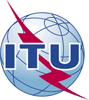 International telecommunication unionTelecommunication Standardization BureauInternational telecommunication unionTelecommunication Standardization Bureau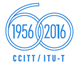 Geneva, 18 February 2016Geneva, 18 February 2016Ref:Addendum 1 to
TSB Circular 193TSB Workshops/TKAddendum 1 to
TSB Circular 193TSB Workshops/TK-	To Administrations of Member States of the Union;-	To ITU-T Sector Members;-	To ITU-T Associates;-	To ITU Academia-	To Administrations of Member States of the Union;-	To ITU-T Sector Members;-	To ITU-T Associates;-	To ITU AcademiaContact:Tatiana KurakovaTatiana Kurakova-	To Administrations of Member States of the Union;-	To ITU-T Sector Members;-	To ITU-T Associates;-	To ITU Academia-	To Administrations of Member States of the Union;-	To ITU-T Sector Members;-	To ITU-T Associates;-	To ITU AcademiaTel:+41 22 730 5126+41 22 730 5126-	To Administrations of Member States of the Union;-	To ITU-T Sector Members;-	To ITU-T Associates;-	To ITU Academia-	To Administrations of Member States of the Union;-	To ITU-T Sector Members;-	To ITU-T Associates;-	To ITU AcademiaFax:+41 22 730 5853+41 22 730 5853-	To Administrations of Member States of the Union;-	To ITU-T Sector Members;-	To ITU-T Associates;-	To ITU Academia-	To Administrations of Member States of the Union;-	To ITU-T Sector Members;-	To ITU-T Associates;-	To ITU AcademiaE-mail:tsbworkshops@itu.int tsbworkshops@itu.int Copy:-	To the Chairmen and Vice-Chairmen of ITU-T Study Groups;-	To the Director of the Telecommunication Development Bureau;-	To the Director of the Radiocommunication Bureau;-	To the Director, ITU Regional Office, Addis Ababa, Ethiopia;-	 To the Heads of ITU Area Offices in Dakar, Yaounde and Harare;-	 To the Permanent Mission of Ghana in	GenevaCopy:-	To the Chairmen and Vice-Chairmen of ITU-T Study Groups;-	To the Director of the Telecommunication Development Bureau;-	To the Director of the Radiocommunication Bureau;-	To the Director, ITU Regional Office, Addis Ababa, Ethiopia;-	 To the Heads of ITU Area Offices in Dakar, Yaounde and Harare;-	 To the Permanent Mission of Ghana in	GenevaSubject:4th SG13 Regional Workshop for Africa on "Future Networks for a better Africa:
IMT-2020, Trust, Cloud Computing and Big Data" ‒ Accra, Ghana, 14-15 March 20164th SG13 Regional Workshop for Africa on "Future Networks for a better Africa:
IMT-2020, Trust, Cloud Computing and Big Data" ‒ Accra, Ghana, 14-15 March 20164th SG13 Regional Workshop for Africa on "Future Networks for a better Africa:
IMT-2020, Trust, Cloud Computing and Big Data" ‒ Accra, Ghana, 14-15 March 20164th SG13 Regional Workshop for Africa on "Future Networks for a better Africa:
IMT-2020, Trust, Cloud Computing and Big Data" ‒ Accra, Ghana, 14-15 March 2016